Edith Cowan University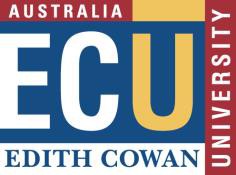 People and CultureField, Event or Travel (FET)
Emergency Response PlanEmergency EquipmentWill you require any emergency equipment or items (i.eEPERB for remote work, medications, first aid kit etc) If yes, please specify:TRIP / PROJECT DETAILSTRIP / PROJECT DETAILSTRIP / PROJECT DETAILSTRIP / PROJECT DETAILSTRIP / PROJECT DETAILSTRIP / PROJECT DETAILSProject / Trip TitleField, Event or TravelSupervisorRisk Assessment #Please note, the Risk Assessment should consider likely emergency scenarios for your location and effective controls / mitigation measures.Please note, the Risk Assessment should consider likely emergency scenarios for your location and effective controls / mitigation measures.Please note, the Risk Assessment should consider likely emergency scenarios for your location and effective controls / mitigation measures.Risk Assessment reviewed prior to the trip, and it covers likely emergency scenarios?Risk Assessment reviewed prior to the trip, and it covers likely emergency scenarios?Risk Assessment reviewed prior to the trip, and it covers likely emergency scenarios?Risk Assessment reviewed prior to the trip, and it covers likely emergency scenarios?☐ Yes☐ NoAnticipated trip date (or date range)Anticipated trip date (or date range)EMERGENCY PROCEDURESEMERGENCY PROCEDURESEMERGENCY PROCEDURESEmergency Contact Number:Contact method (mobile phone etc):Extraction Method (if remote)Expected evacuation time to transport any patient to nearest facility:Expected evacuation time to transport any patient to nearest facility:EMERGENCY CONTACTSEMERGENCY CONTACTSNearest Police Station contact/location and phone #Nearest Medical contact/location and phone #ECU contact to notify in the event of emergency and incident?Including contact # / details